Приложение к решению совета депутатов МО Сертолово от 27.09.2022 г. № 25Структура администрации муниципального образования Сертоловское городское поселениеВсеволожского муниципального района Ленинградской области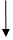 